ҠАРАР                                                                                         РЕШЕНИЕ24 сентябрь 2019 йыл                            №11                       24 сентября 2019 годаОб избрании состава Постоянной Комиссии по соблюдению Регламента Совета, статусу и этике депутата Совета сельского поселения Большешадинский сельсовет муниципального района Мишкинский район Республики Башкортостан  В соответствии со статьей 12 Регламента Совета сельского поселения Большешадинский сельсовет муниципального района Мишкинский район Республики Башкортостан Совет сельского поселения Большешадинский сельсовет муниципального района Мишкинский район Республики Башкортостан решил:1. Сформировать Постоянную Комиссию по соблюдению Регламента Совета, статусу и этике депутата в количестве 3-х депутатов. 2. Избрать в состав Постоянной Комиссии по соблюдению Регламента Совета, статусу и этике депутата следующих депутатов Совета:1.Валиуллину Ленару Назимовну - избирательный округ №3;2.Аллаярова Расиля Казбековича - избирательный округ №5;3.Шаяхметова Фаурата Адиповича - избирательный округ №9 и т.д.Глава сельского поселения Большешадинскийсельсовет муниципального района Мишкинский район Республики Башкортостан                                               Р.К.АллаяровБАШҠОРТОСТАН  РЕСПУБЛИҠАҺЫМИШКӘ РАЙОНЫМУНИЦИПАЛЬ РАЙОНЫНЫҢОЛО ШАҘЫ АУЫЛ СОВЕТЫ
АУЫЛ БИЛӘМӘҺЕ СОВЕТЫ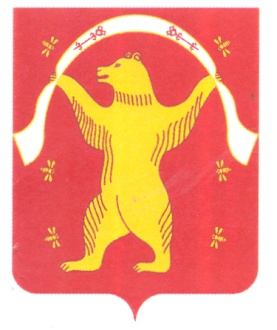 РЕСПУБЛИКА БАШКОРТОСТАНСОВЕТ СЕЛЬСКОГО ПОСЕЛЕНИЯ БОЛЬШЕШАДИНСКИЙ СЕЛЬСОВЕТ МУНИЦИПАЛЬНОГО РАЙОНА МИШКИНСКИЙ РАЙОН 
